DROGIE PRZEDSZKOLAKISERDECZNIE ZAPRASZAMY WASDO UDZIAŁUW KONKURSIE PLASTYCZNYMZATYTUŁOWANYM „ZIMOWY KRAJOBRAZ”Regulamin Konkursu Plastycznego„ZIMOWy KRAJOBRAZ”ORGANIZATOR KONKURSU:ORGANIZATOREM KONKURSU JEST PRZEDSZKOLE PUBLICZNE W WOLI DALSZEJ.CELE KONKURSU:ROZWIJANIE WRAŻLIWOŚCI NA PIĘKNO OTACZAJĄCEJ PRZYRODY ROZWIJANIE WYOBRAŹNI ORAZ POBUDZANIE AKTYWNOŚCI TWÓRCZEJ DZIECISTWORZENIE DZIECIOM MOŻLIWOŚCI ZAPREZENTOWANIA SWOJEGO TALENTUZASADY UCZESTNICTWA:KONKURS ZOSTANIE PRZEPROWADZONY W DWÓCH KATEGORIACH WIEKOWYCH:3,4- LATKI ORAZ  5,6- LATKI.ZADANIE KONKURSOWE POLEGA NA SAMODZIELNYM WYKONANIU PRACY PLASTYCZNEJ PRZEDSTAWIAJĄCEJ TEMAT KONKURSU "ZIMOWY KRAJOBRAZ".TECHNIKA WYKONANIA PRACY: DOWOLNA.FORMAT PRACY: A4 LUB A3.KAŻDY UCZESTNIK WYKONUJE JEDNĄ PRACĘ.PRACE UCZESTNIKÓW OCENIANE BĘDĄ PRZEZ KOMISJĘ, KTÓRA W SWOJEJ OCENIE SZCZEGÓLNIE  BĘDZIE ZWRACAĆ UWAGĘ NA: SAMODZIELNOŚĆ WYKONANEJ PRACYPOMYSŁOWOŚĆZAANGAŻOWANIE AUTORA PRAC                                      Y              ESTETYKĘ WYKONANIAPRACE PRZYNOSIMY DO PRZEDSZKOLA DO DNIA 26 LUTEGO 2021 ROKUROZSTRZYGNIĘCIE KONKURSU: 03 MARCA 2021 ROKU. NAGRODY:OGŁOSZENIE WYNIKÓW ORAZ ROZDANIE NAGRÓD: 04 MARCA 2021 ROKU.UDZIAŁ W KONKURSIE JEST RÓWNOZNACZNY Z WYRAŻENIEM ZGODY NA PUBLIKACJĘ ZDJĘCIA PRACY NA STRONIE INTERNETOWEJ PRZEDSZKOLA.ZAPRASZAMY DO UDZIAŁU !     ŻYCZYMY  POWODZENIA !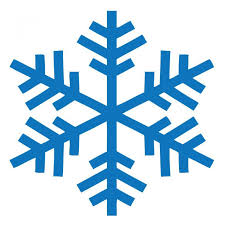 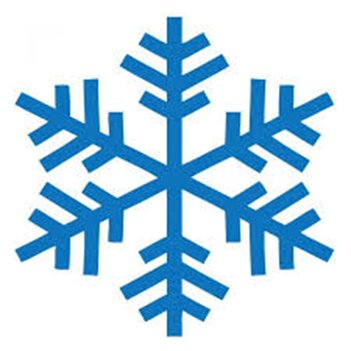 ZAPRASZAMY DO UDZIAŁU ! ŻYCZYMY  POWODZENIA!  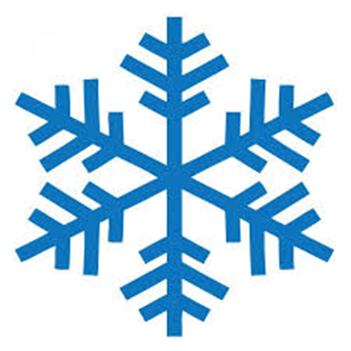 